INDIANA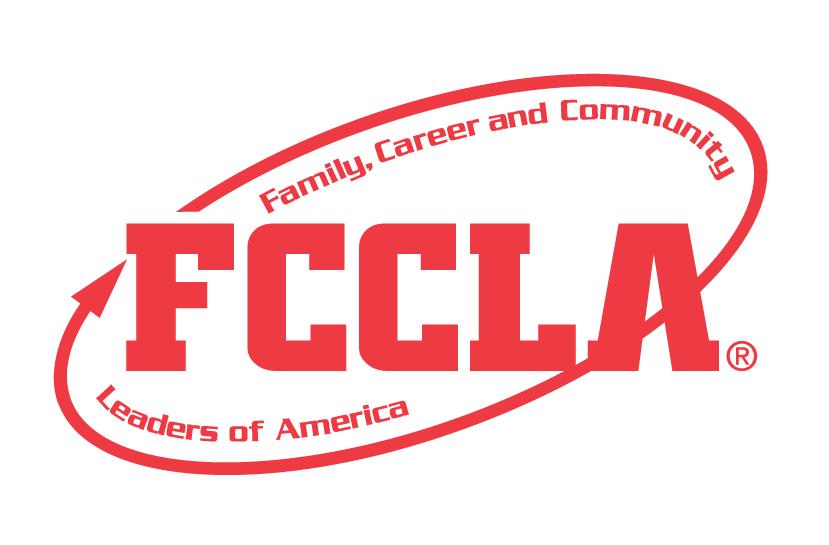 EARLY CHILDHOOD:HEALTHY SNACKSTATE PROJECT
FCCLA members must be affiliated by February 1stEarly Childhood Healthy Snack PreparationOverview:  Early Childhood Healthy Snack Preparation, an individual event, recognizes participants who demonstrate their ability to guide children through a meaningful activity involving the preparation of a healthy snack.   Participants must prepare a portfolio that documents their experience.Entry: Individual EventPORTFOLIO GUIDELINES:For this project a PDF file can be submitted electronically OR a Three Ring Binder can be used.Three Ring Binder: this can be in the official FCCLA red or white three ring binder (can be purchased through the E-Store) PDF File: For submission, please submit portfolio as one pdf file. Name the file with the student first and last name, chapter name, and name of the state project. A “decorative and thematic” title or title page must be on the front of the binder of as the first page of the PDF.  The title of the project, Early Childhood Healthy Snack must be included.  A subtitle is optional.There must be a project identification page (8 ½” X 11”) page in the portfolio identifying:Participant nameParticipant gradeName of chapterName of school, school address, city and stateDistrict numberIncludes a page with the situation, planning process page and final decision. Up to 20 pages TOTALPROJECT DETAILS:Each step of the Planning Process is fully explained, neatly typed, up to two pages and placed in the portfolio.  Students MUST present a healthy snack lesson to children, focusing on proper nutrition and sanitation practices.The portfolio must include explanations and evidence of the following in no more than 20 pages.Lesson Plan: Participants may re-type on one 8 ½” x 11” page on plain paper using the provided lesson plan format. Evidence of Experience: Show evidence of the participant’s experience in an activity that involves providing young children with a nutritious snack.Effectively Illustrates Content: Show evidence of the participant’s ability to create developmentally appropriate activities and knowledge of young children.LESSON PLAN FORMAT FOR EC: HEALTHY SNACK EVENTName of Participant  _____________________________ Date Presented to Children___________________Name of Project __________________________________________Age of Children ___________________Purpose of Snack Preparation: ______________________________________________________________FCCLA Planning ProcessSummary Page Template(This template may be modified, but all headings must be used in the correct order.  The FCCLA logo and Planning Process graphics are encouraged but not required.)IDENTIFY CONCERNS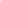 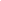 SET A GOAL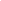 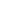 FORM A PLAN (WHO, WHAT, WHEN, WHERE, HOW, COST, RESOURCES, AND EVALUATION)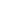 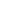 ACT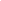 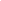 FOLLOW UP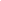 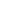 Early Childhood:  Healthy Snack PreparationSelf Score is OptionalComments:Name__________________________________________School__________________________________________Recipe: List ALL equipment and ingredientsStep by Step Directions:Closure (how will you prepare the children to move on)References:EVALUATIONSELF SCORESCOREPORTFOLIO0-10 ptsDoes not meet size specification and missing title and project ID page0-3Does not meet size specification or missing required elements4-7Meets size specification, title and project ID page included. Neat and well organized
8-10FCCLA PLANNING PROCESS
0 – 10 ptsNot included or not well developed0-3 Included but not complete4-7Planning Process is fully explained, neatly typed or written, and included
8-10GRAMMAR0 – 10 ptsExtensive grammatical and spelling errors
0-3 Few grammatical and spelling errors
4-7No grammatical or spelling errors
8-10Lesson Plan0 – 15 ptsMissing or incomplete0-4Missing detail of lesson5-9Lesson plan is fully explained and developed
10-15Recipe0 – 10 ptsNo recipe or only partial ingredients listed0-3Recipe included but does not meet Nutrition Guidelines4-7Neatly typed or written. Meets Nutrition Guidelines 8-10Safety and Sanitation0 – 15 ptsNo evidence of safety and sanitation0-4Some safety and sanitation practices were demonstrated5-9Safety and Sanitation practices are thoroughly demonstrated10-15Evidence of Interaction with Children0 – 10 ptsNo evidence presented0-3Limited evidence of child interaction4-7Thorough evidence of child interaction 8-10Effectively illustrates Project Content0 -- 10 ptsVery little documentation of Presentation0-3Missing one or two elements4-7Snack project illustrated fully throughout portfolio8-10Developmentally Appropriate Lesson0 – 10 ptsLesson is not develop-mentally appropriate0-3Lesson has areas that are developmentally appropriate4-7Lesson demonstrates an understanding of appropriate practices for age indicated8-10TOTAL100 Possible0-6970-7980-8990-100ParticipationBronzeSilverGold